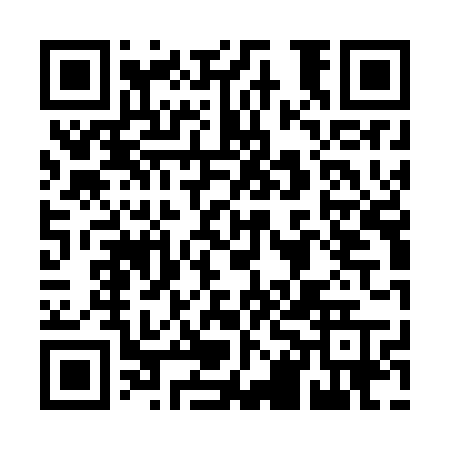 Prayer times for Daru, Papua New GuineaMon 1 Apr 2024 - Tue 30 Apr 2024High Latitude Method: NonePrayer Calculation Method: Muslim World LeagueAsar Calculation Method: ShafiPrayer times provided by https://www.salahtimes.comDateDayFajrSunriseDhuhrAsrMaghribIsha1Mon5:216:3112:313:496:317:372Tue5:216:3112:313:496:317:363Wed5:216:3112:303:496:307:364Thu5:216:3112:303:496:307:355Fri5:216:3012:303:496:297:356Sat5:216:3012:303:496:297:347Sun5:216:3012:293:496:287:348Mon5:206:3012:293:486:287:339Tue5:206:3012:293:486:277:3310Wed5:206:3012:283:486:277:3311Thu5:206:3012:283:486:267:3212Fri5:206:3012:283:486:267:3213Sat5:206:3012:283:486:257:3114Sun5:206:3012:273:486:257:3115Mon5:206:3012:273:486:247:3016Tue5:206:3012:273:476:247:3017Wed5:206:3012:273:476:237:3018Thu5:206:3012:273:476:237:2919Fri5:206:3012:263:476:227:2920Sat5:206:3012:263:476:227:2921Sun5:196:3012:263:476:217:2822Mon5:196:3012:263:476:217:2823Tue5:196:3012:263:466:217:2824Wed5:196:3012:253:466:207:2725Thu5:196:3012:253:466:207:2726Fri5:196:3012:253:466:197:2727Sat5:196:3012:253:466:197:2628Sun5:196:3112:253:466:197:2629Mon5:196:3112:253:466:187:2630Tue5:196:3112:243:466:187:26